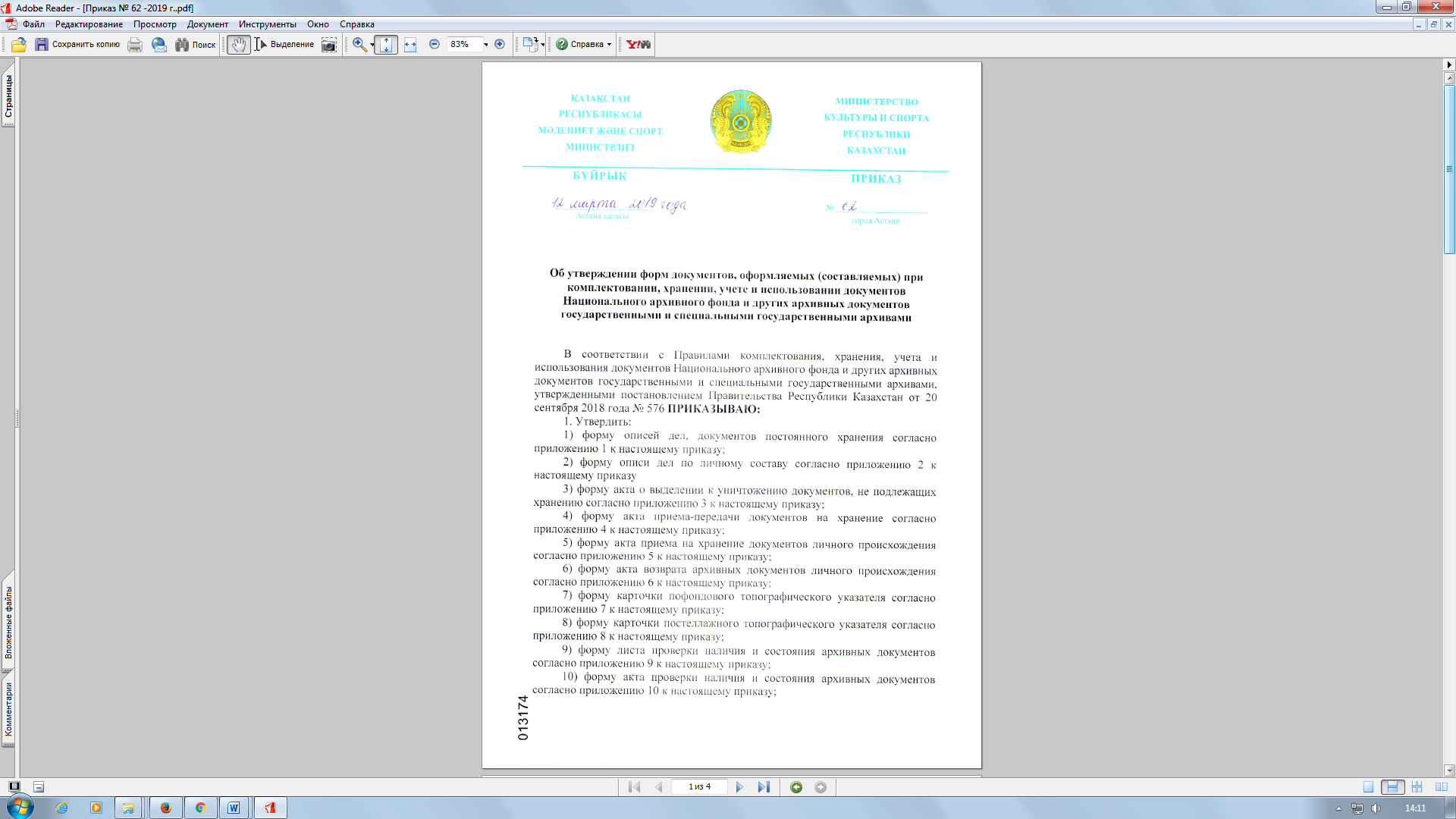 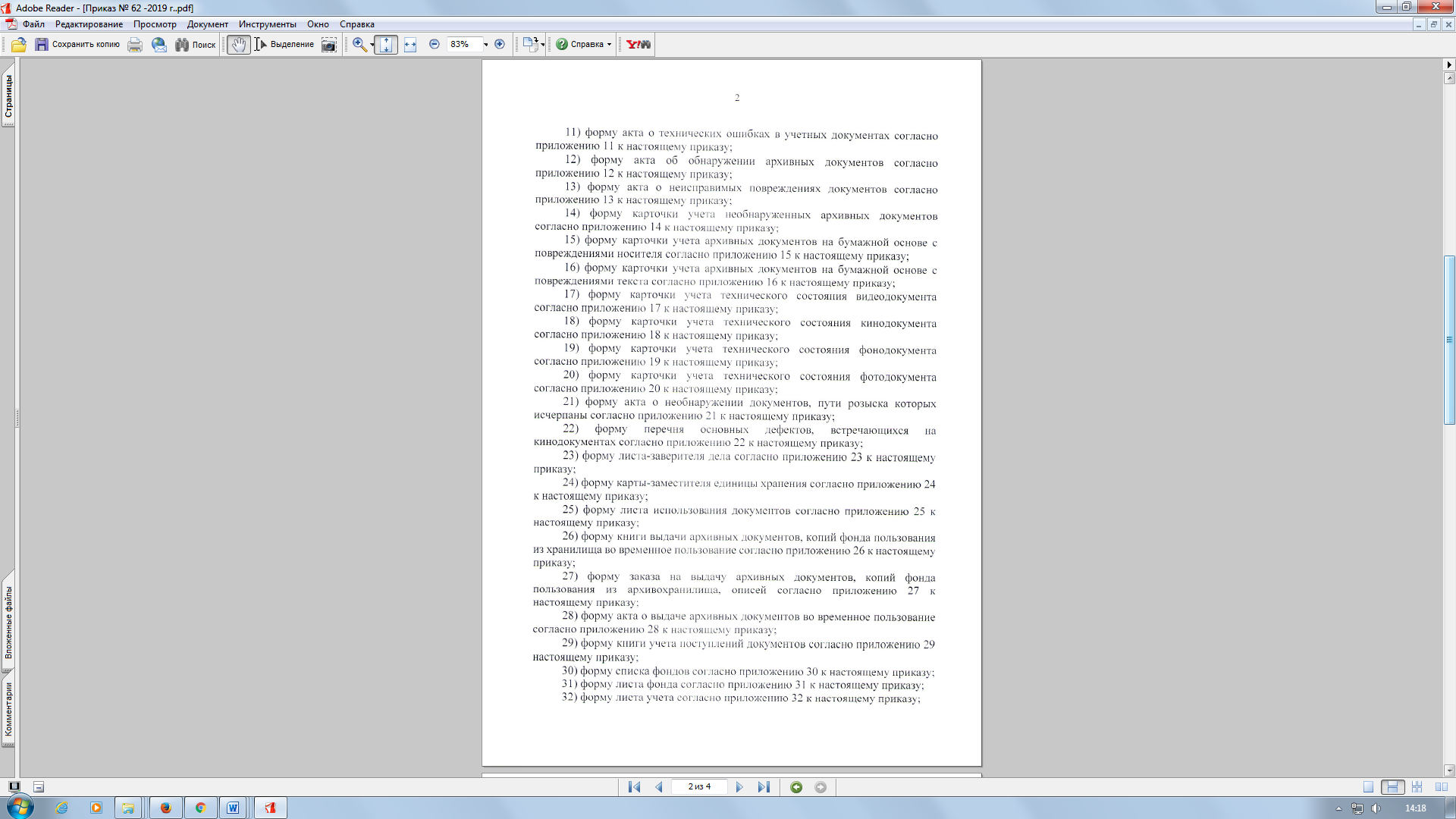 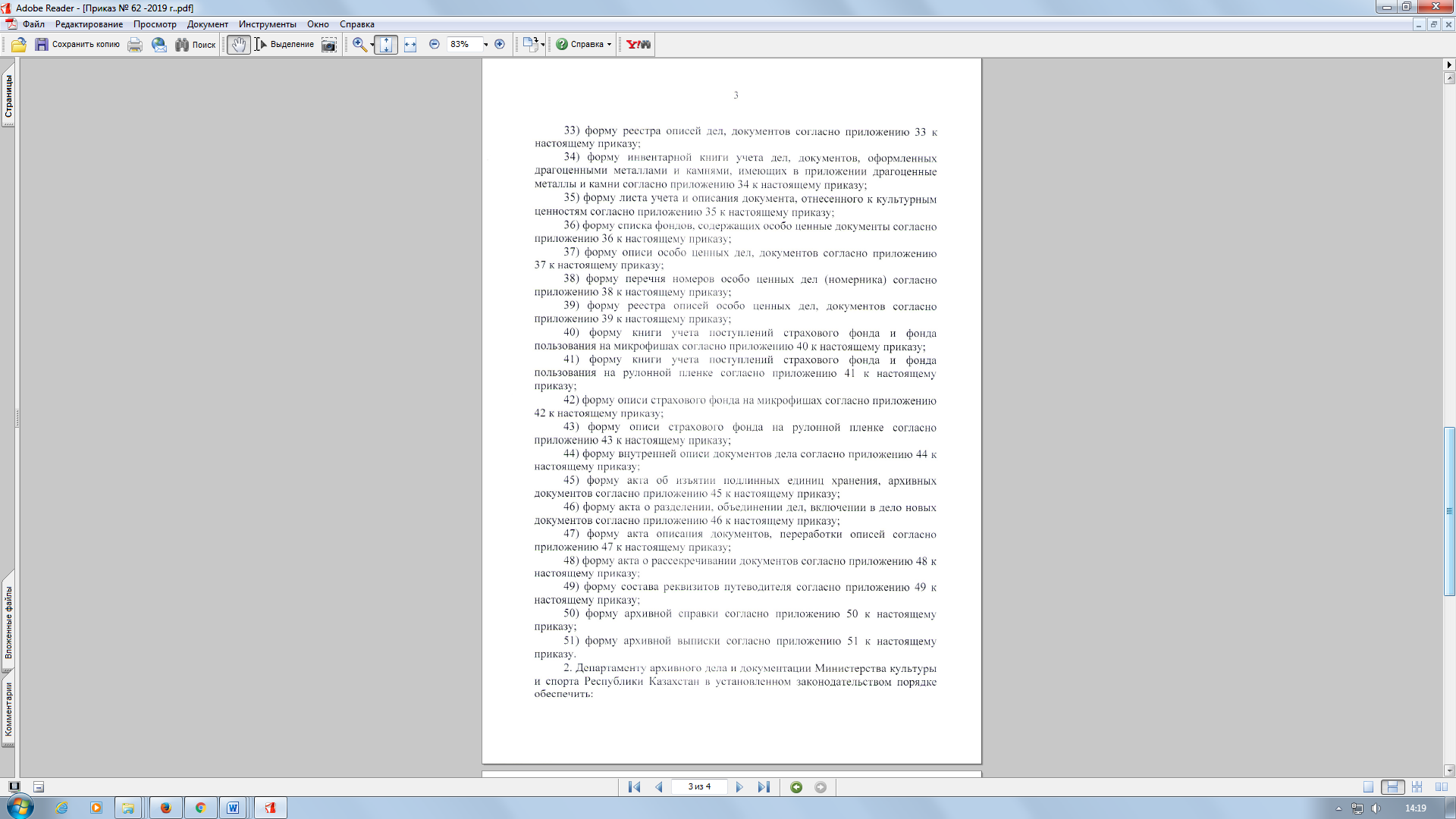 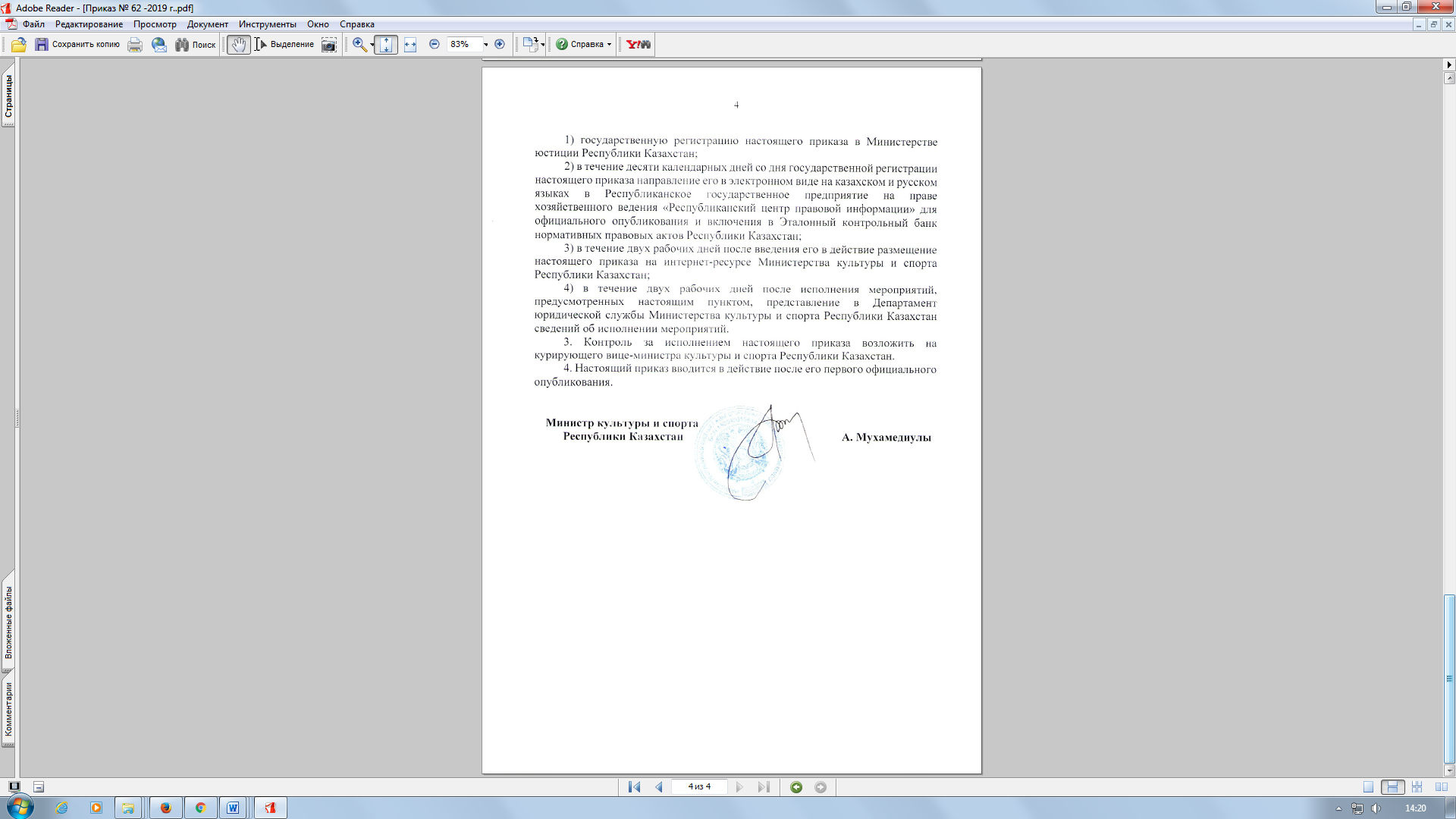 Приложение 1к приказу Министра культуры и спорта Республики Казахстанот 12 марта 2019 года№ 62Форма описей дел, документов постоянного храненияОпись дел, документов постоянного хранения, составленный в архивеАрхивный фонд № _____					Опись № _____ дел, документов постоянного хранения____________________________________________(официальное наименование организации)за ___________ год (-ы)В опись внесено _______________________________________ дел с № _____ по № _____                                               (цифрами и прописью)_______________________________________________________________________________________(наименование должности, фамилия, инициалы, подпись лиц (-а), составивших (-его) раздел (-ы) описи)________________________________________________________________(наименование должности, фамилия, инициалы, подпись хранителя)____________________________________________________________________(наименование должности, фамилия, инициалы, подпись заведующего отделом)_________________________________(дата составления раздела (-ов) описи)                                         Формат А4 (210Х297)Утверждаю_________________________________(наименование должности, фамилия, инициалы руководителя организации)_________________________________(подпись руководителя организации)_________________________________(дата)Опись дел, документов постоянного хранения организацииАрхивный фонд № _____					Опись № _____ дел, документов постоянного хранения____________________________________________(официальное наименование организации)за ___________ год (-ы)В данный (-е) раздел (-ы) ____________________ описи внесено ____________________ дел                                                          (наименование раздела)                          (цифрами и прописью)с № _____ по № _____, в том числе:литерные номера: _____пропущенные номера: ____________________________________________________________________________________________(наименование должности, фамилия, инициалы, подпись лиц (-а), составивших (-его) раздел (-ы) описи)_________________________________(дата составления раздела (-ов) описи)Формат А4 (210Х297)Утверждаю_____________________________________(наименование должности, фамилия, инициалы руководителя организации)_____________________________________(подпись руководителя организации)_____________________________________(дата)Опись видеодокументов постоянного храненияОпись № ____________________________________________________________(название описи с официальным наименованием организации)за __________ год (-ы)В данный (-е) раздел (-ы) ____________________ описи внесено ____________________ дел  с № _____ по № _____, в том числе:                                            (наименование раздела)                          (цифрами и прописью)литерные номера: ______,пропущенные номера: ______ и текстовая сопроводительная документация к ним.___________________________________________________________________________________________(наименование должности, фамилия, инициалы, подпись лиц (-а), составивших (-его) раздел (-ы) описи)_________________________________(дата составления раздела (-ов) описи)Формат А4 (210Х297)Утверждаю_____________________________________(наименование должности, фамилия, инициалы руководителя организации)_____________________________________(подпись руководителя организации)_____________________________________(дата)Опись кинодокументов постоянного храненияОпись № ___________________________________________________________(название описи с официальным наименованием организации)за _____ год (ы)В данный (-е) раздел (-ы) _____________________ описи внесено ____________________ единиц учета, ___________________ единиц хранения    			      (наименование раздела)                             (цифрами и прописью)                         (цифрами и прописью)с № ______ по № ______ в том числе:литерные номера: ______,пропущенные номера: ______ и текстовая сопроводительная документация к ним.___________________________________________________________________________________________(наименование должности, фамилия, инициалы, подпись лиц (-а), составивших (-его) раздел (-ы) описи)_________________________________(дата составления раздела (-ов) описи)Формат А4 (210Х297)Утверждаю__________________________________(наименование должности, фамилия, инициалы руководителя организации)__________________________________(подпись руководителя организации)__________________________________   (дата)Опись фонодокументов граммофонной записи постоянного храненияОпись № ___________________________________________________________(название описи с официальным наименованием организации)за _____ год (ы)В данный (-е) раздел (-ы) _____________________ описи внесено ____________________ единиц учета, ___________________ единиц хранения    			      (наименование раздела)                             (цифрами и прописью)                         (цифрами и прописью)с № ______ по № ______ в том числе:литерные номера: ______,пропущенные номера: ______ и текстовая сопроводительная документация к ним.___________________________________________________________________________________________(наименование должности, фамилия, инициалы, подпись лиц (-а), составивших (-его) раздел (-ы) описи)_________________________________(дата составления раздела (-ов) описи)Примечание: номер единицы хранения фонодокумента граммофонной записи (грампластинки) состоит из номеров каждой из ее сторон и включает две цифры, например, 1-1, 1-2. Для односторонних грампластинок эта графа не заполняется.Формат А4 (210Х297)Утверждаю__________________________________(наименование должности, фамилия, инициалы руководителя организации)__________________________________(подпись руководителя организации)__________________________________(дата)Опись фонодокументов магнитной записи постоянного храненияОпись № ___________________________________________________________(название описи с официальным наименованием организации)за _____ год (ы)В данный (-е) раздел (-ы) _____________________ описи внесено ____________________ единиц учета, ___________________ единиц хранения    			      (наименование раздела)                             (цифрами и прописью)                         (цифрами и прописью)с № ______ по № ______ в том числе:литерные номера: ______,пропущенные номера: ______ и текстовая сопроводительная документация к ним.___________________________________________________________________________________________(наименование должности, фамилия, инициалы, подпись лиц (-а), составивших (-его) раздел (-ы) описи)_________________________________(дата составления раздела (-ов) описи)Формат А4 (210Х297)Утверждаю__________________________________(наименование должности, фамилия, инициалы руководителя организации)__________________________________(подпись руководителя организации)__________________________________(дата)Опись фотоальбомов постоянного храненияОпись № ___________________________________________________________(название описи с официальным наименованием организации)за _____ год (ы)В данный (-е) раздел (-ы) _____________________ описи внесено ____________________ единиц учета, ___________________ единиц хранения    			      (наименование раздела)                             (цифрами и прописью)                         (цифрами и прописью)с № ______ по № ______ в том числе:литерные номера: ______,пропущенные номера: ______ и текстовая сопроводительная документация к ним;______________________ фотоотпечатков.    (цифрами и прописью)                         ___________________________________________________________________________________________(наименование должности, фамилия, инициалы, подпись лиц (-а), составивших (-его) раздел (-ы) описи)_________________________________(дата составления раздела (-ов) описи)Формат А4 (210Х297)Утверждаю__________________________________(наименование должности, фамилия, инициалы руководителя организации)__________________________________(подпись руководителя организации)__________________________________(дата)Опись фотодокументов постоянного храненияОпись № ___________________________________________________________(название описи с официальным наименованием организации)за _____ год (ы)В данный (-е) раздел (-ы) _____________________ описи внесено ____________________ единиц учета, ___________________ единиц хранения    			      (наименование раздела)                             (цифрами и прописью)                         (цифрами и прописью)с № ______ по № ______ в том числе:литерные номера: ______,пропущенные номера: ______ и текстовая сопроводительная документация к ним.___________________________________________________________________________________________(наименование должности, фамилия, инициалы, подпись лиц (-а), составивших (-его) раздел (-ы) описи)_________________________________(дата составления раздела (-ов) описи)Примечание: в итоговой записи описи диафильмов указывается соответственно количество единиц хранения и единиц учетаФормат А4 (210Х297)Утверждаю__________________________________(наименование должности, фамилия, инициалы руководителя организации)__________________________________(подпись руководителя организации)__________________________________(дата)Опись электронных документов постоянного хранения Архивный фонд № _____Опись № ___________________________________________________________(название описи с официальным наименованием организации)за _____ год (ы)В данный (-е) раздел (-ы) _____________________ описи внесено ____________________ единиц учета, ___________________ единиц хранения    		      (наименование раздела)                             (цифрами и прописью)                         (цифрами и прописью)с № ______ по № ______ .Всего в опись включено ____________________ единиц учета, ___________________ единиц хранения с № ______ по № ______.   		    (цифрами и прописью)                         (цифрами и прописью)___________________________________________________________________________________________(наименование должности, фамилия, инициалы, подпись лиц (-а), составивших (-его) раздел (-ы) описи)_________________________________(дата составления раздела (-ов) описи)Формат А4 (210Х297)Приложение 2к приказуМинистра культуры и спортаРеспублики Казахстанот 12 марта 2019 года№ 62ФормаУтверждаю__________________________________(наименование должности, фамилия, инициалы руководителя организации)__________________________________(подпись руководителя организации)__________________________________(дата)Опись дел по личному составуАрхивный фонд № _____Опись № ___________________________________________________________(название описи с официальным наименованием организации)за _____ год (ы)В данный (-е) раздел (-ы) ___________________описи внесено ___________________ дел    			   (наименование раздела)                         (цифрами и прописью)     с № ______ по № ______ в том числе:литерные номера: ______,пропущенные номера: ______._______________________________________________________________________________________(наименование должности, фамилия, инициалы, подпись лиц (-а), составивших (-его) раздел (-ы) описи)_________________________________(дата составления раздела (-ов) описи)Формат А4 (210Х297)Приложение 3к приказуМинистра культуры и спортаРеспублики Казахстанот 12 марта 2019 года№ 62ФормаАкт о выделении к уничтожению документов, не подлежащих хранению___________ № _____                                                                    (дата)Место составленияК уничтожению отобраны документы архивного фонда ________________________________                                                                                                  (номер и название архивного фонда)на основании __________________________________________________________________________                         (ссылка на нормативно-методические документы для проведения экспертизы)_______________________________________________________________________________________Итого ________________________________ единиц хранения за ________________ год (ы).                              (цифрами и прописью)Количество единиц хранения, крайние даты и краткая характеристика документов, остающихся на хранении __________________________________________________________________________________________________________________________________(фамилия, инициалы, подпись заведующего отделом (архивохранилищем))_________________    (дата и номер)_______________________________________________________________________________________(наименование должности, фамилия, инициалы, подпись лица, проводившего обработку документов)	Документы сданы ________________________________ на переработку по приемо-сдаточной                                               (наименование организации)накладной ___________________№ _____    _________________________________________________.	           (дата) 				(подпись хранителя фондов)Изменения в учетные документы внесены._______________________________________________________________________________________(наименование должности, фамилия, инициалы, подпись лица, проводившего упорядочение дел, документов)Формат А4 (210Х297)Приложение 4к приказуМинистра культуры и спортаРеспублики Казахстанот 12 марта 2019 года№ 62ФормаУтверждаю__________________________________(наименование должности, фамилия, инициалы руководителя архива)__________________________________(подпись руководителя архива)__________________________________(дата)Акт приема-передачи документов на хранение___________ № _____                                                                     (дата)______________________________________________________________________________________(основание передачи)______________________________________________________________________________________(наименование передаваемого архивного фонда)_________________________________________________________________________________ сдал,(наименование организации-сдатчика)________________________________________________________________________________ принял(наименование архива)документы названного фонда и научно-справочный аппарат к нимИтого принято _____________________________________ единиц хранения.Архивному фонду присвоен № _____. Изменения в учетные документы внесены. ________________________________________________________________________(наименование должности, фамилия, инициалы, подпись лиц (-а), внесшего изменения)__________________________________________(дата внесения изменения в учетные документы)Утверждаю__________________________________(наименование должности, фамилия, инициалы руководителя организации-сдатчика)__________________________________(подпись руководителя организации)__________________________________(дата)Формат А4 (210297)Приложение 5к приказуМинистра культуры и спортаРеспублики Казахстанот 12 марта 2019 года№ 62ФормаАкт приема на хранение документов личного происхождения___________ № _____                                                                       (дата)На основании решения эксперно-проверочной комиссии (протокол от _____________№ _____) и договора от _____________________________________________________________________________________________________________________________________________________________ сдал,                                             (фамилия, инициалы собственника/владельца)приняты документы _____________________________________________________________________                           (общая характеристика документов)_______________________________________________________________________________________в количестве ______________ единиц хранения (условных) _________ документов (листов) по архивной сдаточной описи.Архивному фонду присвоен № _____.____________________________________________________________________(наименование должности, фамилия, инициалы, подпись собственника/владельца)____________________________________________________________________(наименование должности, фамилия, инициалы, подпись работника архива)Изменения в учетные документы по результатам описания внесены._______________________________________________________________________(наименование должности, фамилия, инициалы, подпись лица, внесшего изменения)__________________________________________(дата внесения изменения в учетные документы)Формат А4 (210х297)Приложение 6к приказуМинистра культуры и спортаРеспублики Казахстанот 12 марта 2019 года№ 62ФормаАкт возврата архивных документов личного происхождения___________ № _____                                                               (дата)На основании решения эксперно-проверочной комиссии (протокол от _____________ № _____) по итогам описания архивных документов фонда № ______________________ были выделены для
                                                                                           (название фонда) возврата собственнику указанные ниже архивные документы: ________________________________________________________________________________________________________________________(излагается краткая характеристика документов и причин их возврата собственнику)
		Всего: ____________________ единиц хранения ________________ документов (листов).__________________________________________________________________(наименование должности, фамилия, инициалы, подпись работника архива)Документы получены_______________________________________________________________________(наименование должности, фамилия, инициалы, подпись собственника/владельца)Изменения в учетные документы по результатам описания внесены._________________________________________________________________________(наименование должности, фамилия, инициалы, подпись лица, внесшего изменения)__________________________________________(дата внесения изменения в учетные документы)Формат А4 (210Х297)Приложение 7к приказуМинистра культуры и спортаРеспублики Казахстанот 12 марта 2019 года№ 62Форма карточки пофондовоготопографического указателяЛицевая сторона Оборотная сторонаФормат А5 (148Х210) или А6 (148Х105)Приложение 8к приказуМинистра культуры и спортаРеспублики Казахстанот 12 марта 2019 года№ 62Форма карточки постеллажного топографического указателяЛицевая сторона Оборотная сторона Формат А5 (148Х210) или А6 (148Х105)Приложение 9к приказуМинистра культуры и спортаРеспублики Казахстанот 12 марта 2019 года№ 62ФормаЛист проверки наличия и состояния архивных документовЛист проверки № _____, наличия и состояния архивных документов ________________________________________________________________________
                                                                                                                                               (номер и название архивного фонда)
Проверку проводили _________________________________________________________________________________________________________________                                              (наименование должности, фамилия, инициалы, подпись лица (-лиц) проверивших наличие и состояние дел, документов)	Итого имеется в наличии включенных и не включенных в опись _____________________ единиц хранения.
                                                                                                                             (цифрами и прописью)
_________________________________________________________________________________(наименование должности, фамилия, инициалы, подпись лица (-лиц) внесшего изменения)______________________________(дата составления листа проверки)Примечание: при проверке наличия и состояния аудиовизуальных и машиночитаемых (электронных) документов вносятся соответствующие уточнения.Формат А3 (297х420)Приложение 10к приказуМинистра культуры и спортаРеспублики Казахстанот 12 марта 2019 года№ 62ФормаАкт проверки наличия и состояния архивных документов ___________ № ___________				 (дата)Архивный фонд № _____Название архивного фонда _______________________________________________________________Номера описей __________________________________________________________________________Проверка проводилась с ______________________________ по ________________________________Проверкой установлено:1. Числится по описям ____________________________________________________ единиц хранения.(количество)2. Выявлены технические ошибки:2.1. Имеют литерные номера:1) не учтенные в итоговой записи ______________________________________ единиц хранения;(количество)2) не перечисленные, но учтенныев итоговой записи _________________________________________________ единиц хранения;(количество)2.2. Пропущено номеров:1) не учтенных в итоговой записи ______________________________________ единиц хранения;(количество)2) не перечисленных, но учтенныхв итоговой записи _________________________________________________ единиц хранения;(количество)2.3. Другие, в результате чего объемувеличился на _______________________________________________________ единиц хранения;(количество)уменьшился на _______________________________________________________ единиц хранения.(количество)3. Числится по описям в результатеустранения технических ошибок _________________________________________ единиц хранения.(количество)4. Не оказалось в наличии _________________________________________________ единиц хранения.(количество)5. Имеется в наличии по данному фонду(включенных в описи) __________________________________________________ единиц хранения;из них требующих:1) дезинфекции ________________________________________________________ единиц хранения;(количество)2) дезинсекции _________________________________________________________ единиц хранения;(количество)3) реставрации _________________________________________________________ единиц хранения;(количество)4) переплета или подшивки ______________________________________________ единиц хранения;(количество)5) восстановления затухающих текстов ____________________________________ единиц хранения;(количество)6) неисправимо поврежденных ___________________________________________ единиц хранения;(количество)7) ___________________________________________________________________________________;8) ___________________________________________________________________________________;9) ___________________________________________________________________________________;10) __________________________________________________________________________________;11) __________________________________________________________________________________.6. Имеется не включенных в описи _________________________________________ единиц хранения.(количество)7. Итого по данному фонду (включенных и невключенных в описи), имеющихся в наличии __________________________________________________ единиц хранения.(количество)8. Характеристика условий их хранения.Отрицательные явления в состоянии и условиях хранения._____________________________________________________________________________________________________________________________________________________________________________________________________________________________________________________________________Проверку производили:________________________________________________________________________________(наименование должности, фамилия, инициалы, подпись лица проводившего проверку)Согласовано:_______________________________________________________________________________________(наименование должности, фамилия, инициалы, подпись заведующего отдела (архивохранилищем)______(дата)Формат А4 (210Х297)Приложение 11к приказуМинистра культуры и спортаРеспублики Казахстанот 12 марта 2019 года№ 62ФормаАкт о технических ошибках в учетных документах			___________ № ___________      (дата)Архивный фонд № __________Название фонда _____________________________________________________В ходе выполнения _______________________________ обнаружены технические ошибки в записях:В результате количество единиц хранения увеличилось (уменьшилось) на ________________________________________________________________________ единиц хранения.                                                     (цифрами и прописью)Примечание: _____________________________________________________________________________________________________________________________________________(наименование должности, фамилия, инициалы, подпись работника архива)Изменения в учетные документы по результатам описания внесены._________________________________________________________________________(наименование должности, фамилия, инициалы, подпись лица, внесшего изменения)__________________________________________(дата внесения изменения в учетные документы)Формат А4 (210Х297)Приложение 12к приказуМинистра культуры и спортаРеспублики Казахстанот 12 марта 2019 года№ 62ФормаАкт об обнаружении архивных документов		___________ № ___________                                                                                     (дата)В ходе _________________________________________________________________ было обнаружено(вид работы)_______________________________________________________________________________________(в фонде, хранилище, рабочем помещении)Итого обнаружено _________________________________________________ единиц хранения.(цифрами и прописью)_______________________________________________________________(наименование должности, фамилия, инициалы, подпись работника архива)Изменения в учетные документы по результатам описания внесены.______________________________________________________________________(наименование должности, фамилия, инициалы, подпись лица, внесшего изменения)_________________________________________(дата внесения изменения в учетные документы)Формат А4 (210297)   							Приложение 13к приказуМинистра культуры и спортаРеспублики Казахстанот 12 марта 2019 года№ 62ФормаАкт о неисправимых повреждениях документов		__________ № __________                                                                            (дата)Архивный фонд № __________Название архивного фонда _______________________________________________________________В архивном фонде обнаружены __________________________ единиц хранения, признанные неисправимо поврежденными.Итого обнаружено неисправимо поврежденных ______________________________ единиц хранения.                                                                                       (цифрами и прописью)______________________________________________(фамилия, инициалы, подпись заведующего отделом)___________________________________________(фамилия, инициалы, подпись хранителя фондов)Перечисленные документы подлежат списанию, ввиду _________________________________________________________________________________________________________________________________________________________________________________________(наименование должности, фамилия, инициалы, подпись эксперта)________(дата)Изменения в учетные документы по результатам описания внесены._________________________________________________________________________(наименование должности, фамилия, инициалы, подпись лица, внесшего изменения)__________________________________________(дата внесения изменения в учетные документы)Формат А4 (210297)Приложение 14к приказуМинистра культуры и спортаРеспублики Казахстанот 12 марта 2019 года№ 62Форма карточки учета необнаруженныхархивных документовЛицевая сторона В архивохранилище ___________________________________________________________________(название архивохранилища)Название архивного фонда _____________________________________________________________Дата необнаружения документа _________________________________________________________Оборотнаяя сторона Формат А4 (210297)Приложение 15к приказуМинистра культуры и спортаРеспублики Казахстанот 12 марта 2019 года№ 62ФормаКарточка учета архивных документов на бумажной основе с повреждениями носителяАрхивный фонд № __________Опись № __________Дело № ________________________________________________________________________________             (с отметкой о его принадлежности к объектам национального достояния  Республики Казахстан или особо ценным)Объем, крайние даты документов ___________________________________________________________________________________________________________________________________(наименование должности, фамилия, инициалы, подпись лица, заполнившего карточку)______(дата)Формат А4 (297Х210 мм) или А5 (210Х148 мм)Приложение 16к приказуМинистра культуры и спортаРеспублики Казахстанот 12 марта 2019 года№ 62ФормаКарточка учета архивных документов на бумажной основе с повреждениями текстаАрхивный фонд № __________Опись № __________Дело № ________________________________________________________________________________(с отметкой о его принадлежности к объектам национального достояния Республики Казахстан или особо ценным)Объем, крайние даты документов ___________________________________________________________________________________________________________________________________(наименование должности, фамилия, инициалы, подпись лица, заполнившего карточку)______(дата)Формат А4 (297Х210 мм) или А5 (210Х148 мм)Приложение 17к приказуМинистра культуры и спортаРеспублики Казахстанот 12 марта 2019 года№ 62Форма карточки учета техническогосостояния видеодокументаЛицевая сторона 
___________________________________________
(номер единицы хранения)Заголовок видеодокумента ______________________________________________________________________________________________________________________________________________________Оборотная сторона _______________________________________________________________________(общая характеристика технического состояния видеодокумента)______________________________________________________________________________(наименование должности, фамилия, инициалы, подпись лица, заполнившего карточку)______________(дата проверки)Формат А4 (210×297)Приложение 18к приказуМинистра культуры и спортаРеспублики Казахстанот 12 марта 2019 года№ 62ФормаКарточка учета технического состояния кинодокумента__________________________________ (номер единицы хранения)Производственный номер ________________________________________________________________Название _______________________________________________________________________________Часть № _________________________________, метраж ______________________________________________________________________________________________________________________________(негатив, контратип, промежуточный позитив с указанием цветной или черно-белый, звуковой или немой)вид основы _____________________________________________________________________________                                                                 (нитро- или триацетатная)тип пленки _____________________________________________________________________________(с указанием отечественная или импортная)отпечатан с _____________________________________________________________________________(негатива, контратипа и другие, дата отпечатки)проверен _______________________________________________________________________________(наименование вида работ)Результаты проверки, следующие:Примечание: дополнительно к карточке учета составляется дефектная ведомость с указанием номера плана и характера дефектов.Плотности__________________________________________________________________________(наименование должности, фамилия, инициалы, подпись лица, заполнившего карточку)______________(дата проверки)Формат А4 (210×297)Приложение 19к приказуМинистра культуры и спортаРеспублики Казахстанот 12 марта 2019 года№ 62Форма карточки учета технического состояния фонодокументаЛицевая сторона ____________________________________________________________________(номер единицы хранения)Вид фонодокумента______________________________________________________________________                                                                      (граммофонный оригинал, грампластинка_______________________________________________________________________________________                                                                       запись на магнитной ленте и другие)Производственный номер ________________________________________________________________Элемент комплекта ______________________________________________________________________(оригинал, копия)Дата записи ____________________________________________________________________________Дата перезаписи ________________________________________________________________________Название организации, в которой произведена запись ________________________________________________________________________________________________________________________________Носитель записи ________________________________________________________________________Скорость записи ________________________________________________________________________Время звучания _________________________________________________________________________Паспорт технического состояния граммофонного оригинала ______________________________________________________________________________________________________________________________________________________________________________________________________(наименование должности, фамилия, инициалы, подпись лица, заполнившего карточку)______________(дата проверки)Оборотная сторона Форматы А4 (210 х 297)Приложение 20к приказуМинистра культуры и спортаРеспублики Казахстанот 12 марта 2019 года№ 62Форма карточки учета техническогосостояния фотодокументаЛицевая сторона ___________________________________________________________
(номер единицы хранения)Вид фотодокумента _____________________________________________________________________                                      (негатив, дубль-негатив, позитив, слайд (диапозитив), черно-белый, цветной)Производственный номер ________________________________________________________________Дата съемки ____________________________________________________________________________Фотографическое качество ______________________________________________________________________________________________________________________________________________________Техническое состояние фотослоя __________________________________________________________Техническое состояние основы ____________________________________________________________Заключение о необходимости реставрационно-профилактической обработки _______________________________________________________________________________________(наименование должности, фамилия, инициалы, подпись работника архива)______________(дата учета)Оборотная сторона Вид реставрационно-профилактической обработки ______________________________________________________________________________________________________________________(наименование должности, фамилия, инициалы, подпись лица, заполнившего карточку)______________(дата учета)Результаты реставрационно-профилактической обработки ________________________________________________________________________________________________________________________________________________________________________________________________________(наименование должности, фамилия, инициалы, подпись лица, заполнившего карточку)______________(дата учета)Формат А4 (210×297)Приложение 21к приказуМинистра культуры и спортаРеспублики Казахстанот 12 марта 2019 года№ 62ФормаАкт о необнаружении документов, пути розыска которых исчерпаны__________ № __________      (дата)Архивный фонд № __________В результате ______________________________ установлено отсутствие в фонде перечисленных ниже документов. Предпринятые архивом меры по розыску положительных результатов не дали, в связи с чем, считаем возможным снять с учетаИтого ______________________________________________________________ единиц хранения.(цифрами и прописью)Содержание утраченных документов может быть частично восполнено следующими делами:____________________________________________________________________________________________________________________________________________________________________________________________________________________________(фамилия, инициалы, подпись заведующего отделом)__________________________________________________(фамилия, инициалы, подпись заведующего хранилищем)___________________________________________________(фамилия, инициалы, подпись главного хранителя фондов)_______ ___________________________________(номер и дата разрешения уполномоченного органа и соответствующего местного исполнительного органа на снятие с учета необнаруженных документов, пути розыска которых исчерпаны)_______ _________________________(номер и дата приказа директора архива о снятии с учета необнаруженных архивных документов,пути розыска которых исчерпаны)Изменения в учетные документы внесены._________________________________________________________________________(наименование должности, фамилия, инициалы, подпись лица, внесшего изменения)__________________________________________(дата внесения изменения в учетные документы)Формат А4 (210297)Приложение 22к приказуМинистра культуры и спортаРеспублики Казахстанот 12 марта 2019 года№ 62ФормаПеречень основных дефектов, встречающиеся на кинодокументахОсновные дефекты, встречающиеся на фонодокументах.Основные дефекты, встречающиеся на фото и видеодокументахФормат А4 (210Х297)Приложение 23к приказуМинистра культуры и спортаРеспублики Казахстанот 12 марта 2019 года№ 62ФормаЛист-заверитель делаАрхивный фонд № _____	  Опись № ________            Дело № _____В дело подшито и пронумеровано ______________________________________ лист (ов), в том числе:                                                         	  (цифрами прописью)литерные номера лист (-ов) ______________________________________________________________;пропущенные номера лист (-ов) __________________________________________________________;пронумерованные чистые лист (-ов) _______________________________________________________;лист (-ов) внутренней описи _____________________________________________________________.______________________________________________________________________________________(наименование должности, фамилия, инициалы, подпись лица, заполнившего лист-заверитель дела)________________(дата заполнения)Формат А4 (210Х297)Примечание: 1. Лист-заверитель составляется для учета количества листов в деле и фиксации особенностей их нумерации.2. Лист-заверитель составляется на отдельном листе (листах) и подшивается в конце дела.3. В листе-заверителе указывается цифрами и прописью количество пронумерованных листов дела и отдельно, через знак «+» (плюс), количество листов внутренней описи документов дела.4. В листе-заверителе отмечают следующие особенности нумерации, оформления и физического состояния документов дела:1) средства почтового обращения (марки всех видов, конверты, открытки, бланки, штемпели, штампы, пломбы);2) печати и их оттиски;3) автографы видных государственных и общественных деятелей, деятелей науки, техники и культуры;4) фотодокументы;5) рисунки, гравюры и акварели;6) крупноформатные документы;7) склеенные листы, повреждения документов;8) листы с наклеенными фотографиями, документами;9) конверты с вложениями и количество вложенных в них листов (предметов);10) документы, имеющие самостоятельную нумерацию (в том числе и типографские материалы), и количество их листов (страниц).5. Если на одном листе дела имеется несколько особенностей оформления документа, то в графе 2 листа-заверителя проставляется номер этого листа против каждой позиции графы 1.6. Если в документе на одном листе имеется несколько марок и иных материалов, то в графе 2 в скобках после номера листа дела указывается их количество.7. Если в деле имеются предметы, нумерация которых невозможна из-за особенностей материала, из которого они исполнены (стекло, металл, ткань и другие), то в графе 2 указываются номера листов, между которыми находится данный предмет.8. Все последующие изменения в составе и состоянии дела (повреждение, затухание текста, замена подлинных документов копиями, присоединение новых документов) отмечаются в листе-заверителе со ссылкой на соответствующий акт.9. Лист-заверитель не нумеруется.Приложение 24к приказуМинистра культуры и спортаРеспублики Казахстанот 12 марта 2019 года№ 62ФормаФормат А4 (210Х297)Приложение 25к приказуМинистра культуры и спортаРеспублики Казахстанот 12 марта 2019 года№ 62ФормаЛист использования документовАрхивный фонд № _____            Опись дел, документов № _______             Дело № _______Название архивного фонда ___________________________________________________________Заголовок дела _________________________________________________________________________Формат А4 (210Х297)Приложение 26к приказуМинистра культуры и спортаРеспублики Казахстанот 12 марта 2019 года№ 62ФормаКнига выдачи архивных документов, копий фонда пользования из хранилища во временное пользованиеНачата ______________Окончена ____________Формат А4 (210Х297)Приложение 27к приказуМинистра культуры и спортаРеспублики Казахстанот 12 марта 2019 года№ 62Форма заказа на выдачу архивных документов, копий фонда пользования из архивохранилища, описейЛицевая сторона ____________________________________________________________________
(название архива)Разрешаю выдачу документов__________________________________(наименование должности, фамилия, инициалы руководителя архива)__________________________________(подпись руководителя архива)__________________________________(дата)            ____________________________________________________________________(фамилия, инициалы, номер личного дела пользователя)
___________________________________________________________________
(фамилия, инициалы работника архива, название структурного подразделения)
____________________________________________________________________
(тема исследования, цель выдачи)Оборотная сторона _______________________________________
(подпись пользователя, работника архива)
_________(дата)Формат А5 (148Х210)Приложение 28к приказуМинистра культуры и спортаРеспублики Казахстанот 12 марта 2019 года№ 62ФормаАкт о выдаче архивных документов во временное пользование__________ № __________                                                     (дата)Основание __________________________________________________________________________Для какой цели выдаются документы _________________________________________________________________________________________________________________________________________Выдаются следующие единицы хранения из архивного фонда __________________________________                                                                                                                    (название, номер)Всего выдается ____________________ единиц хранения (общим количеством листов,                           (цифрами и прописью)временем звучания, метражом), срок возвращения дел, документов ____________________________.Условия временного пользования лицом, получающим дела, документы во временное пользование:1) дела, документы, полученные во временное пользование должны быть в упорядоченном состоянии, подшитыми, в обложках, с пронумерованными листами и заверительными надписями;2) дела, документы, полученные во временное пользование не предоставляются для использования посторонним лицам, не выдаются по ним копии, выписки и справки, не производится изъятие каких-либо частей из выданных документов, не публикуются документы без разрешения организации, выдавшей дела;3) дела, документы, полученные во временное пользование возвращаются в ведомственный (частный) архив организации в срок, указанный в акте.Лицо, получающее дела, документы предупрежден об ответственности в случае уничтожения документов Национального архивного фонда в соответствии со статьей 509 Кодекса Республики Казахстан «Об административных правонарушениях» от 5 июля  2014 года._______________________________________________________________________________________.         (наименование должности, фамилия, инициалы, подпись лица, выдавшего дела, документы                                                                      во временное пользование)_____________________________(дата выдачи дел, документов)_______________________________________________________________________________________.        (наименование должности, фамилия, инициалы, подпись лица, получившего дела, документы                                                                   во временное пользование)_____________________________(дата принятия дел, документов)Дела, документы возвращены в полном объеме, в упорядоченном состоянии, подшитые и в обложках._______________________________________________________________________________(наименование должности, фамилия, инициалы, подпись лица, сдавшего дела, документы)__________________________(дата сдачи дел, документов)________________________________________________________________________________(наименование должности, фамилия, инициалы, подпись лица, принявшего дела, документы)___________________________(дата принятия дел, документов)Формат А4 (210Х297)Приложение 29к приказуМинистра культуры и спортаРеспублики Казахстанот 12 марта 2019 года№ 62ФормаКнига учета поступлений документов	Итого в ________ году поступило _______________________ единиц хранения, в том числе:                                                                 (цифрами и прописью)_____________________________________________________________________________________________________________________________________________________(наименование должности, фамилия, инициалы, подпись работника архива)______________(дата)Примечание: в общих архивах допускается ведение единой книги учета поступлений на документы всех видов с указанием их объемов в итоговой записи.Формат А3 (420Х297)Приложение 30к приказуМинистра культуры и спортаРеспублики Казахстанот 12 марта 2019 года№ 62ФормаСписок фондовИтого на 1 января _____года ______________________ фондов,  (цифрами и прописью)в том числе, поступило за _______ год ____________________ фондов,                                (цифрами и прописью)выбыло за _______ год ______________________ фондов.      (цифрами и прописью)_________________________________________________________________(наименование должности, фамилия, инициалы, подпись работника архива)______________(дата)Формат А4 (210Х297)Приложение 31к приказуМинистра культуры и спортаРеспублики Казахстанот 12 марта 2019 года№ 62ФормаЛист фондаУчет неописанных документовУчет описанных документовФормат А4 (210Х297)Приложение 32к приказуМинистра культуры и спортаРеспублики Казахстанот 12 марта 2019 года№ 62ФормаЛист учета ____________________________________________________
  (наименование вида кинофотовидеодокументов)Формат А4 (297Х210)_______________________________________
  (наименование вида фонодокументов)Формат А4 (297Х210)_________________________________________________
(наименование вида аудиовизуальных документов)Формат A4 (297Х210)Приложение 33к приказу Министра культуры и спорта Республики Казахстанот 12 марта 2019 года№ 62ФормаРеестр описей дел, документов		Итого на 1 января ___ года __________________________________ описей,                                                                    (цифрами и прописью)
в том числе поступило в _____ год ______________________________ описей,                                                                   (цифрами и прописью)
выбыло в _____ год _____________________________________ описей.
                                                                  (цифрами и прописью)
__________________________________________________________________________(наименование должности, фамилия, инициалы, подпись лица, составившего реестр)__________(дата)Формат А4 (210Х297)Приложение 34к приказу Министра культуры и спорта Республики Казахстанот 12 марта 2019 года№ 62ФормаИнвентарная книга учета дел, документов, оформленных драгоценными металлами и камнями, имеющих в приложении драгоценные металлы и камни 		Итого ________________________________ дел.
                              (цифрами и прописью)
________________________________________________________________________(наименование должности, фамилия, инициалы, подпись лица, заполнившего книгу)______________(дата)Формат А4 (210Х297)Приложение 35к приказу Министра культуры и спорта Республики Казахстанот 12 марта 2019 года№ 62ФормаЛист учета и описания документа, отнесенного к культурным ценностямРегистрационный номер __________________________________________________________________
Дата включения документа в Государственный реестр ________________________________________
	1. Описание документа
Название (заголовок) документа ___________________________________________________________
Самоназвание документа _________________________________________________________________
Вид документа __________________________________________________________________________
Автор документа ________________________________________________________________________
Дата (время создания) документа __________________________________________________________
Век ___________________________________________________________________________________
Ориентировочная дата ___________________________________________________________________
Язык документа _________________________________________________________________________
Аннотация _____________________________________________________________________________
_______________________________________________________________________________________
Историческая справка ___________________________________________________________________
_______________________________________________________________________________________
Наличие драгоценных металлов и камней ___________________________________________________
_______________________________________________________________________________________
Палеографические особенности ___________________________________________________________
_______________________________________________________________________________________
Печати ________________________________________________________________________________
Художественные особенности оформления документа ________________________________________
Собственность __________________________________________________________________________	2. Физическое состояние документа
Материальный носитель __________________________________________________________________
Размеры _______________________________________________________________________________
Объем _________________________________________________________________________________
Физическое состояние ___________________________________________________________________
Сведения о реставрации __________________________________________________________________	3. Место хранения документа
Место хранения документа _______________________________________________________________
Адрес места хранения документа _________________________________________________________
Архивный шифр: архивный фонд № _____, опись № _____, единица хранение № _____, единица учета № _____, листы ______.	4. Служебная информацияКем представлен документ: ______________________________________________________________
Протокол экспертно-проверочной комиссии от__________________________________ года № _____
Протокол центральной экспертно-проверочной комиссии от _____________________ года № _______
Примечание: в зависимости от объема аннотации, исторической справки и других лист учета и описания документа может заполняться на двух и более листах.Формат А4 (210Х297)Приложение 36к приказу Министра культуры и спорта Республики Казахстанот 12 марта 2019 года№ 62ФормаСписок фондов, содержащих особо ценные документы		Итого на 1 января ____ года _________________________________ фондов.
                                                                        (цифрами и прописью)
_________________________________________________________________(наименование должности, фамилия, инициалы, подпись работника архива)______________(дата)Формат А4 (210Х297)Приложение 37к приказу Министра культуры и спорта Республики Казахстанот 12 марта 2019 года№ 62ФормаУтверждаю__________________________________(наименование должности, фамилия, инициалы руководителя архива)__________________________________(подпись руководителя архива)__________________________________(дата)Опись особо ценных дел, документов	Итого по описи ______________________ дел, из них скопировано_______.                                          (цифрами и прописью)___________________________________________________________________(наименование должности, фамилия, инициалы, подпись составителя описи)______________(дата)Согласована протоколом экспертно-проверочной комиссии (экспертной комиссии) местного исполнительного органа (архива) от ____ _______ года № _____Примечание: номер единицы учета страхового фонда указывается только для микрофиш.Формат А4 (210Х297)Приложение 38к приказу Министра культуры и спорта Республики Казахстанот 12 марта 2019 года№ 62ФормаУтверждаю__________________________________(наименование должности, фамилия, инициалы руководителя архива)__________________________________(подпись руководителя архива)__________________________________(дата)Перечень номеров особо ценных дел (номерник)	Итого по перечню (номернику) _____________________________ дел,                                                                       (цифрами и прописью)из них скопировано _____________________________________________________________________.______________________________________________________________(наименование должности, фамилия, инициалы, подпись составителя)______________(дата)Примечание: номер единицы учета страхового фонда указывается только для микрофиш.Формат А4 (210Х297)Приложение 39к приказу Министра культуры и спорта Республики Казахстанот 12 марта 2019 года№ 62ФормаРеестр описей особо ценных дел, документов		Итого на 1 января ____ года ______________________________ описей (номерников),
                                                                      (цифрами и прописью)
в том числе поступило в _____ года ____________________________ описей (номерников),
                                                                  (цифрами и прописью)
выбыло в _____ года _________________________________________ описей (номерников).
                                                           (цифрами и прописью)
______________________________________________________________________(наименование должности, фамилия, инициалы, подпись заполнившего реестр)______________(дата)Формат А4 (210Х297)Приложение 40к приказу Министра культуры и спорта Республики Казахстанот 12 марта 2019 года№ 62ФормаКнига учета поступлений страхового фонда и фонда пользования на микрофишах		Всего поступило за ______ год _____________________ единиц учета (отснятых дел), 
                                                                    (цифрами и прописью)
страхового фонда _____________________ единиц хранения (микрофиш).
                                (цифрами и прописью)
__________________________________________________________________(наименование должности, фамилия, инициалы, подпись работника архива)______________(дата)Примечание: количество единиц учета страхового фонда, изготовленного на микрофишах, соответствует количеству отснятых дел.Формат А4 (297Х210)Приложение 41к приказу Министра культуры и спорта Республики Казахстанот 12 марта 2019 года№ 62ФормаКнига учета поступлений страхового фонда и фонда пользования на рулонной пленке		Всего поступило за ____год ______________________единиц хранения страхового фонда,                                                                 (цифрами и прописью)на _________________________ дел.
         (цифрами и прописью)
__________________________________________________________________(наименование должности, фамилия, инициалы, подпись работника архива)______________(дата)Примечание: содержание понятий единиц учета и единиц хранения идентично.
Формат А4 (297Х210)Приложение 42к приказу Министра культуры и спорта Республики Казахстанот 12 марта 2019 года№ 62ФормаОпись страхового фонда на микрофишах		Итого по описи _____________________________ единиц учета (отснятых дел),
                                                         (цифрами и прописью)_______________________________________________________ единиц хранения (микрофиш).                                           (цифрами и прописью)__________________________________________________________________(наименование должности, фамилия, инициалы, подпись составителя описи)______________(дата)	Примечание: описи страхового фонда на микрофишах составляются раздельно покаждому архивному фонду, на одну или несколько описей документов фонда. Номер фонда проставляется в титульном листе описи. Количество единиц учета страхового фонда соответствует количеству отснятых дел.Формат А4 (210Х297)Приложение 43к приказу Министра культуры и спорта Республики Казахстанот 12 марта 2019 года№ 62ФормаОпись страхового фонда на рулонной пленке		Итого по описи _____________________________________________ единиц хранения,                                                 (цифрами и прописью)
страхового фонда на ____________________________________________ дел.
                                                 (цифрами и прописью)
__________________________________________________________________(наименование должности, фамилия, инициалы, подпись составителя описи)______________(дата)Примечание: содержание понятий единица учета и единица хранения идентично.
Формат А4 (210Х297)Приложение 44к приказу Министра культуры и спорта Республики Казахстанот 12 марта 2019 года№ 62ФормаВнутренняя опись документов дела		Итого _____________________________________________ листов документов.
                                                                      (цифрами и прописью)
Количество листов внутренней описи ________________________ листов.
                                                                      (цифрами и прописью)
_______________________________________________________________________________________(наименование должности, фамилия, инициалы, подпись лица, заполнившего внутренюю опись)______________(дата)Формат А4 (210х297)Приложение 45к приказу Министра культуры и спорта Республики Казахстанот 12 марта 2019 года№ 62ФормаАкт об изъятии подлинных единиц хранения, архивных документов__________ № __________                                                                     (дата)В результате ___________________________________________________________________________
на основании __________________________________________________________________________
изъято из архивного фонда № ____________________________________________________________
                                                               (название архивного фонда)
и передано _________________________________________ (расписка прилагается)
                     (фамилия, имя отчество (при наличии) лица)		Итого изъято _____________________ единиц хранения, архивных документов на 
                                           (цифрами и прописью)____________________ листах.(цифрами и прописью)Взамен изъятых единиц хранения, архивных документов в фонд, дело включены (невключены) их копии на _____________________ листах (нужное подчеркнуть).                 (цифрами и прописью) ________________________________________________________________________________(наименование должности, фамилия, инициалы, подпись заведующего архивохранилищем)______________(дата)_________________________________________________________________________(наименование должности, фамилия, инициалы, подпись заведующего отделом)______________(дата)__________________________________________________________________________(наименование должности, фамилия, инициалы, подпись главного хранителя фондов)______________(дата)Изменения в учетные документы внесены._______________________________________________________________________(наименование должности, фамилия, инициалы, подпись лица, внесшего запись)______________(дата учета)Формат А4 (210Х297)Приложение 46к приказу Министра культуры и спорта Республики Казахстанот 12 марта 2019 года№ 62ФормаАкт о разделении, объединении дел, включении в дело новых документов(нужное подчеркнуть)__________ № __________                                                                    (дата)Архивный фонд № __________
Название архивного фонда ________________________________________________________________
В ходе _________________________________________________________________________________
                                       (указать вид работы)
произведено разделение, объединение дел, включение в дела новых документов.
		В результате количество дел архивного фонда увеличилось (уменьшилось) на                     _____________________. (цифрами и прописью)_________________________________________________________________(наименование должности, фамилия, инициалы, подпись работника архива)______________(дата)Изменения в учетные документы внесены._____________________________________________________________________(наименование должности, фамилия, инициалы, подпись лица, внесшего запись)______________(дата учета)Формат А4 (210Х297)Приложение 47к приказу Министра культуры и спорта Республики Казахстанот 12 марта 2019 года№ 62ФормаАкт описания документов, переработки описей(нужное подчеркнуть)__________ № __________                                                                    (дата)Архивный фонд № _______________                                  (название фонда)По состоянию на ___________________ в архивном фонде № ___________ по учетным                               (дата начала работы)данным числилось ________________ описей, _____________ единиц хранения, _____ архивных документов, ___________________ листов россыпи за _________ годы.Для работы получено: по описи № ______  ___________________ единиц хранения не описанных __________ единиц хранения, _____ архивных документов, _______ листов.В результате ______________________ произошли следующие изменения:
                       (наименование работы)		выделено не подлежащих хранению ______ единиц хранения (документов, листов);		возвращено собственнику _______________ единиц хранения (документов, листов);		передано в научно-справочную библиотеку _________________ единиц хранения;		передано в другие фонды архива _________ единиц хранения (документов, листов);		передано в другие архивы _______________ единиц хранения (документов, листов);		объединено с другими единица хранение ___________________ единиц хранения;		сформировано из россыпи ________________________________ единиц хранения;		поступило из других фондов _____________ единиц хранения (документов, листов);		включена пересоставленная опись ___________________ единиц хранения.Вновь составлены описи № ________________на _______________ единиц хранения
_____________________________________________________________________________________
По состоянию на ________________________ в архивном фонде № ________________
                               (дата завершения работы)
числится ______________ описей, ______________ единиц хранения за ___________ годы.Проведены следующие виды работ: _______________________________________________________________________________________
                                           (перечисляются проделанные виды работ)Составлено для именного каталога ________________________описаний, для систематического каталога ________________________________описаний.К описям дел фонда составлен следующий справочный аппарат: ______________________________
                                                                                                                   (перечислить какой именно)
_____________________________________________________________________________________
Работу выполнили:_________________________________________________________________(наименование должности, фамилия, инициалы, подпись работников архива)______________(дата)Работу принял:
_____________________________________________________________________(наименование должности, фамилия, инициалы, подпись лица, внесшего запись)______________(дата)Описания для базы данных/каталога (нужное подчеркнуть) принял:_________________________________________________________________(наименование должности, фамилия, инициалы, подпись работника архива)______________(дата)Документы фонда и справочный аппарат принял.__________________________________________________________________(наименование должности, фамилия, инициалы, подпись хранителя фондов)______________(дата)Изменения в учетные документы внесены._________________________________________________________________(наименование должности, фамилия, инициалы, подпись работника архива)______________(дата)Формат А4 (210Х297)Приложение 48к приказу Министра культуры и спорта Республики Казахстанот 12 марта 2019 года№ 62ФормаАкт о рассекречивании документов __________ № __________                                                                    (дата)Комиссия ______________________________________________________________________________
                              (название комиссии)
протокол № _______ от _________ ____ года рассекретила документы архивного фонда _________
_______________________________________________________________________________________
                              (номер и название архивного фонда)		Итого рассекречено _____________________________ единиц хранения (полностью)                                                          (цифрами и прописью)
за _____________________________________________________________________________________
                          (хронологические рамки документов)
единиц хранения (частично) за ___________________________________________________________.
                                                           (хронологические рамки документов)
_________________________________________________________________(наименование должности, фамилия, инициалы, подпись работника архива)______________(дата)Принято на открытое хранение ____________________________________________ единиц хранения                                                                           (цифрами и прописью)
в _____________________________________________________________________________________.
                                                                                   (хранилище)
_________________________________________________________________(наименование должности, фамилия, инициалы, подпись работника архива)______________(дата)Изменения в учетные документы внесены.
_________________________________________________________________(наименование должности, фамилия, инициалы, подпись работника архива)______________(дата учета)Примечание: не допускается перечисление номеров единиц хранения через тире.Формат А4 (210Х297)Приложение 49к приказу Министра культуры и спорта Республики Казахстанот 12 марта 2019 года№ 62ФормаСостав реквизитов путеводителя1) Состав реквизитов описания путеводителя по фондам архива:2) Состав реквизитов описания путеводителя по фондам архивов:3) Состав реквизитов описания неаннотированного краткого справочника по фондам архива:4) Состав реквизитов описания аннотированного краткого справочника по фондам архива:5) Состав реквизитов описания неаннотированного краткого справочника по фондам архивов:6) Состав реквизитов описания аннотированного краткого справочника по фондам архивов:7) Состав реквизитов описания тематического путеводителя по фондам архива:8) Состав реквизитов описания тематического путеводителя по фондам архивов:9) Состав реквизитов описания систематического каталога:10) Состав реквизитов описания тематического каталога:11) Состав реквизитов описания тематического каталога по истории организации:12) Состав реквизитов описания тематического каталога по истории административно-территориального деления:13) Состав реквизитов описания именного каталога:14) Состав реквизитов описания географического каталога:Приложение 50к приказу Министра культуры и спорта Республики Казахстанот 12 марта 2019 года№ 62Форма___________________________________________________________________
(название архива, почтовый индекс, адрес, номер телефона, номер факса)Архивная справка_______________ № __________								Адресат
        (дата)
на № __________ от __________Основание:_____________________________________________________________________(наименование должности, фамилия, инициалы, подпись руководителя архива)____________________________________________________________________________________(наименование должности, фамилия, инициалы, подпись лица, исполнившего архивную справку)Печать архиваФормат А4 (210Х297)Приложение 51к приказу Министра культуры и спорта Республики Казахстанот 12 марта 2019 года№ 62Форма___________________________________________________________________
(название архива)
Архивная выписка_______________ № __________								Адресат
Содержание из текстов архивных документов:
______________________________________________________________________________________
______________________________________________________________________________________
______________________________________________________________________________________Примечание: __________________________________________________________________________Архивный шифр: фонд № ____ , опись № _____ , единица хранения № _____ , единица учета № ____, листы _____.
_____________________________________________________________________(наименование должности, фамилия, инициалы, подпись руководителя архива)___________________________________________________________________________________(наименование должности, фамилия, инициалы, подпись лица, исполнившего архивную выписку)Печать архиваФормат А4 (210Х297)Порядковый номерДелопроизводственные индексы или номера по старой описиЗаголовок делаКрайниедатыКоличестволистовПримечание123456Согласована протоколом экспертно-проверочной комиссии (экспертной комиссии) местного исполнительного органа (архива) от ____ _______ года № _____Порядковый номерИндексделаЗаголовок дела (тома, части)Крайние датыКоличество листов в деле (томе, части)Примечание123456Наименование структурного подразделения организацииНаименование структурного подразделения организацииНаименование структурного подразделения организацииНаименование структурного подразделения организацииНаименование структурного подразделения организацииНаименование структурного подразделения организацииНаименование раздела «________»Наименование раздела «________»Наименование раздела «________»Наименование раздела «________»Наименование раздела «________»Наименование раздела «________»Согласована	протоколом центральной экспертной комиссии (экспертной комиссии) организации от ___ ___________ года № _____Согласована протоколом экспертно-проверочной комиссии (экспертной комиссии) местного исполнительного органа (архива) от ____ _______ года № _____Номер единицы учетаНомер единицы храненияИндекс, производственный номерЗаголовок документаАвторИсполнитель произведенияЯзыкДата записи, перезаписиХронометраж  видеозаписиТип и формат записиКоличествоединиц храненияКоличествоединиц храненияСостав текстовой сопроводительной документацииПримечаниеНомер единицы учетаНомер единицы храненияИндекс, производственный номерЗаголовок документаАвторИсполнитель произведенияЯзыкДата записи, перезаписиХронометраж  видеозаписиТип и формат записиоригиналкопияСостав текстовой сопроводительной документацииПримечание1234567891011121314Согласована	протоколом центральной экспертной комиссии (экспертной комиссии) организации от ___ ___________ года № ___Согласована протоколом экспертно-проверочной комиссии (экспертной комиссии) местного исполнительного органа (архива) от ____ _______ года № _____Номер единицы учетаНомер единицы храненияИндекс, производственный номер (учетный номер в организации)Заголовок документаАвторДата и место съемки, изготовленияВариант (немой, звуковой, черно-белый, цветной, формат, язык)Количество единиц хранения/метражКоличество единиц хранения/метражКоличество единиц хранения/метражКоличество единиц хранения/метражКоличество единиц хранения/метражКоличество единиц хранения/метражКоличество единиц хранения/метражСостав текстовой сопроводительной документацииПримечаниеНомер единицы учетаНомер единицы храненияИндекс, производственный номер (учетный номер в организации)Заголовок документаАвторДата и место съемки, изготовленияВариант (немой, звуковой, черно-белый, цветной, формат, язык)НегативДубль-негативФонограмма (негатив)Фонограмма магнитная (основная, совмещенная)Промежуточый позитивПозитивУстановочные ролики и цветовые паспортаСостав текстовой сопроводительной документацииПримечание12345678910111213141516Согласована	протоколом центральной экспертной комиссии (экспертной комиссии) организации от ___ ___________ года № ___Согласована протоколом экспертно-проверочной комиссии (экспертной комиссии) местного исполнительного органа (архива) от ____ _______ года № _____Номер единицы учетаНомер стороны (единиц хранения)Индекс, производственный номерЗаголовок документа АвторИсполнитель произведенияЯзыкДата изготовленияМесто изготовленияПорядковый номер, диаметр, материал граморигиналаВремя звучанияКоличество единиц храненияКоличество единиц храненияСостав текстовой сопроводительной документацииПримечаниеНомер единицы учетаНомер стороны (единиц хранения)Индекс, производственный номерЗаголовок документа АвторИсполнитель произведенияЯзыкДата изготовленияМесто изготовленияПорядковый номер, диаметр, материал граморигиналаВремя звучанияГраморигиналГрампластинкаСостав текстовой сопроводительной документацииПримечание123456789101112131415Согласована	протоколом центральной экспертной комиссии (экспертной комиссии) организации от ___ ___________ года № ___Согласована протоколом экспертно-проверочной комиссии (экспертной комиссии) местного исполнительного органа (архива) от ____ _______ года № _____Номер  единицы учетаНомер единицы храненияИндекс, производственный номерЗаголовок документаАвторИсполнитель произведенияЯзыкДата записи, перезаписиМесто записи, перезаписиСкорость звучанияВремя звучанияТип и формат магнитной лентыКоличество единиц хранения/метражКоличество единиц хранения/метражСостав текстовой сопроводительной документацииПримечаниеНомер  единицы учетаНомер единицы храненияИндекс, производственный номерЗаголовок документаАвторИсполнитель произведенияЯзыкДата записи, перезаписиМесто записи, перезаписиСкорость звучанияВремя звучанияТип и формат магнитной лентыоригиналкопияСостав текстовой сопроводительной документацииПримечание12345678910111213141516Согласована	протоколом центральной экспертной комиссии (экспертной комиссии) организации от ___ ___________ года № ___Согласована протоколом экспертно-проверочной комиссии (экспертной комиссии) местного исполнительного органа (архива) от ____ _______ года № _____Номерединицы храненияЗаголовок (название) альбомаАвтор съемкиКрайние даты фотоотпечатковМесто съемкиКоличествофотоотпечатковСостав текстовой сопроводительной документацииВнешние особенностиПримечание123456789Согласована	протоколом центральной экспертной комиссии (экспертной комиссии) организации от ___ ___________ года № ___Согласована протоколом экспертно-проверочной комиссии (экспертной комиссии) местного исполнительного органа (архива) от ____ _______ года № _____Номер единицы учета, единиц храненияПроизводственный номерЗаголовок (аннотация) документа (название диафильма)Автор съемкиДата съемкиМесто съемкиКоличество единиц хранения/кадров панорамной съемкиКоличество единиц хранения/кадров панорамной съемкиКоличество единиц хранения/кадров панорамной съемкиКоличество единиц хранения/кадров панорамной съемкиКоличество единиц хранения/кадров панорамной съемкиКоличество единиц хранения/кадров панорамной съемкиСостав текстовой сопроводительной документацииПримечаниеНомер единицы учета, единиц храненияПроизводственный номерЗаголовок (аннотация) документа (название диафильма)Автор съемкиДата съемкиМесто съемкиНегативДубль-негативПозитивФотоотпечатокСлайд (диапозитив)ДиафильмСостав текстовой сопроводительной документацииПримечание1234567891011121314Согласована	протоколом центральной экспертной комиссии (экспертной комиссии) организации от ___ ___________ года № ___Согласована протоколом экспертно-проверочной комиссии (экспертной комиссии) местного исполнительного органа (архива) от ____ _______ года № _____Номер единицы учетаНомер единицы храненияЗаголовокединиц учетаКрайние датыединиц учетаФормат электронных документовОбъем (Мбайт)Состав текстовой сопроводительной документацииПримечание12345678Согласована	протоколом центральной экспертной комиссии (экспертной комиссии) организации от ___ ___________ года № ___Согласована протоколом экспертно-проверочной комиссии (экспертной комиссии) местного исполнительного органа (архива) от ____ _______ года № _____Поряд-ковый номерИндекс делаЗаголовок дела (тома, части)Дата дела (тома, части)Срок хранения дела (тома, части)Количество листов в деле (томе, части)Примечание1234567Наименование структурного подразделения организацииНаименование структурного подразделения организацииНаименование структурного подразделения организацииНаименование структурного подразделения организацииНаименование структурного подразделения организацииНаименование структурного подразделения организацииНаименование структурного подразделения организацииНаименование раздела «________»Наименование раздела «________»Наименование раздела «________»Наименование раздела «________»Наименование раздела «________»Наименование раздела «________»Наименование раздела «________»Согласована	протоколом центральной экспертной комиссии (экспертной комиссии) организации от ___ ___________ года № ___Согласована протоколом экспертно-проверочной комиссии (экспертной комиссии) местного исполнительного органа (архива) от ____ _______ года № _____Официальное наименование организацииУтверждаю__________________________________(наименование должности, фамилия, инициалы руководителя архива)__________________________________(подпись руководителя архива)__________________________________(дата)Порядковый номерНазвания групп документовКрайние даты Номера описейНомера единиц хранения по описямКоличество единиц храненияПримечание1234567Порядковый номерНазвание,номер описиКоличествоэкземпляров описиКоличествоединиц храненияПримечание12345__________________________________________ (наименование должности, фамилия, 
__________________________________________
инициалы, подпись лица, проводившего передачу)__________________________(дата передачи)______________________________________(наименование должности, фамилия,
_______________________________________ инициалы, подпись лица, проводившего прием)________________________(дата приема)Официальное наименование организацииУтверждаю__________________________________(наименование должности, фамилия, инициалы руководителя архива)__________________________________(подпись руководителя архива)__________________________________(дата)Официальное наименование организацииУтверждаю__________________________________(наименование должности, фамилия, инициалы руководителя архива)__________________________________(подпись руководителя архива)__________________________________(дата)Наименование архивного фонда ________
____________________________________
____________________________________Архивный фонд № _________
Корпус ___________________
Этаж (ярус) _______________
Архивохранилище _________
Помещение _______________Опись № ___Единицы храненияс №___по №__Стеллаж № ___Шкаф № ___Полка № ___Примечание123456123456Стеллаж №______________________Корпус ___________________
Этаж (ярус) _______________
Архивохранилище _________
Помещение _______________Шкаф № ___Полка № ___Архивный фонд № ____Опись № ___Единицы хранения
с №___по №___Примечание123456123456Наличие документовНаличие документовНаличие документовНаличие документовНаличие документовНаличие документовНаличие документовНаличие документовНаличие документовНаличие документовНаличие документовНаличие документовНаличие документовНаличие документовНаличие документовСостояние документовСостояние документовСостояние документовСостояние документовСостояние документовСостояние документовСостояние документовСостояние документовСостояние документовСостояние документовНомера описейКоличество единица хранение, числящихся по описиВыявлены технические ошибкиВыявлены технические ошибкиВыявлены технические ошибкиВыявлены технические ошибкиВыявлены технические ошибкиВыявлены технические ошибкиВыявлены технические ошибкиЧислится по описи в результате устранения технических ошибокНомера единиц хранений, выданных во временное пользованиеНе оказалось в наличииИмеется в наличии (описанных)Имеются не включенные в описи (временные шифры необработанныхединица хранение)Номера единиц хранений, требующих:Номера единиц хранений, требующих:Номера единиц хранений, требующих:Номера единиц хранений, требующих:Номера единиц хранений, требующих:Номера единиц хранений, неисправимо поврежденныхПримечаниеНомера описейКоличество единица хранение, числящихся по описиЛитерные номера, не отраженные в итоговой записиЛитерные номера, не отраженные в итоговой записиПропущенные номера, не отраженные в итоговой записиПропущенные номера, не отраженные в итоговой записиПропущенные номера, не отраженные в итоговой записиДругие, в результате чего объемДругие, в результате чего объемЧислится по описи в результате устранения технических ошибокНомера единиц хранений, выданных во временное пользованиеНе оказалось в наличииИмеется в наличии (описанных)Имеются не включенные в описи (временные шифры необработанныхединица хранение)Номера единиц хранений, требующих:Номера единиц хранений, требующих:Номера единиц хранений, требующих:Номера единиц хранений, требующих:Номера единиц хранений, требующих:Номера единиц хранений, неисправимо поврежденныхПримечаниеНомера описейКоличество единица хранение, числящихся по описине учтенныене перечислены, но учтены в объемене учтенныене перечислены, но учтены в объемеувеличился наувеличился науменьшился наЧислится по описи в результате устранения технических ошибокНомера единиц хранений, выданных во временное пользованиеНе оказалось в наличииИмеется в наличии (описанных)Имеются не включенные в описи (временные шифры необработанныхединица хранение)дезинфекциидезинсекцииреставрациипереплета или подшивкивосстановления затухающих текстовНомера единиц хранений, неисправимо поврежденныхПримечание1234567789101112131415161718192021222324Официальное наименование организацииУтверждаю__________________________________(наименование должности, фамилия, инициалы руководителя архива)__________________________________(подпись руководителя архива)__________________________________(дата)Официальное наименование организацииУтверждаю__________________________________(наименование должности, фамилия, инициалы руководителя архива)__________________________________(подпись руководителя архива)__________________________________(дата)Название документаСуществующая записьСледует записать123Официальное наименование организацииУтверждаю__________________________________(наименование должности, фамилия, инициалы руководителя архива)__________________________________(подпись руководителя архива)__________________________________(дата)Порядковый номерЗаголовок единиц храненияШифр(если есть)Крайние датыКоличество листов (время звучания, метраж)К какому архивному фонду относится (новый шифр)Примечание1234567Официальное наименование организацииУтверждаю__________________________________(наименование должности, фамилия, инициалы руководителя архива)__________________________________(подпись руководителя архива)__________________________________(дата)Номер описиНомер единицы храненияЗаголовок поврежденной единиц храненияКрайние датыКоличество листов (время звучания, метраж)Сущность и причины повреждения123456Согласован	протоколом центральной экспертной комиссии (экспертной комиссии) организации от ___ ___________ года № _____Согласована протоколом экспертно-проверочной комиссии (экспертной комиссии) местного исполнительного органа (архива) от ____ _______ года № _____Номер описиНомер единицы храненияЗаголовок единиц храненияКрайние датыКоличество листов (время звучания, метраж)12345Отметка о ходе розыскаРезультат розыска12Индекс группы (подгруппы) дефектовПризнаки повреждения носителяНомера поврежденных листов делаОбщее количество листовПримечание12345Индекс группы (подгруппы) дефектовПризнаки повреждения носителяНомера поврежденных листов делаОбщее количество листовПримечание12345Дата записи _____________________Дата перезаписи _________________Название организации, в которой произведена запись _______________Всего рулонов ___________________Рулон № ________________________Тип ленты ______________________Формат записи ___________________Вариант _________________________Производственный номер __________Автор __________________________Режиссер ________________________Цветность _______________________Общий хронометраж ______________Хронометраж рулона _____________Результаты проверок1. Состояние магнитного носителя2. Уровень видеосигнала3. Уровень звукового сигнала4. Наличие выпадения строк5. Состояние механизма видеокассеты6. Общая оценка технического состояния видеодокументаДатаПланШагперфорацииПроцент усадкиДатаПланШагперфорацииПроцент усадки12345678ДатаНомер кадра или координаты промеряемого участкаПлотностиПлотностиПлотностиДатаНомер кадра или координаты промеряемого участкаПлотностиПлотностиПлотностиДатаНомер кадра или координаты промеряемого участкаЖелтыйПурпурныйГолубойДатаНомер кадра или координаты промеряемого участкаЖелтыйПурпурныйГолубой12345678910Дата проверкиХарактеристика качества звучанияХарактеристика физико-механического состояния носителя записиЗаключение о необходимости реставрационно-профилактической обработкиВид реставрационно-профилактической обработкиПодпись123456Официальное наименование организацииУтверждаю__________________________________(наименование должности, фамилия, инициалы руководителя архива)__________________________________(подпись руководителя архива)__________________________________(дата)Порядковый номерНомер описиНомер единицы храненияЗаголовок единиц храненияКрайние датыКоличество листов(время звучания, метраж)Предполагаемые причины отсутствия1234567Порядковый номерНаименование дефектаОпределение вида дефектаПричины возникновенияПоследствияПримечание1234561Потертость по эмульсииПоверхностные повреждения по эмульсииЧастоеиспользованиеНекачественное изображение2Фрикционные полосыСеть тонких царапин вдоль рулона по пленкеПеремотка рывками, затягивание рулона кинопленки ручным способомНа экране полосы смотрятся как дождь3Царапины:мелкие,штриховые,средние,глубокиеПоверхностное повреждение основыЧастое использованиеНа экране темные штрихи4Повреждение перфорации:надсечка мелкая, надсечка средняя, надсечка глубокаяРазрыв края или угла перфорацииНатяжение пленки, несовпадение перфорации пленки с зубцами зубчатого барабана на звукомонтажном столе или в кинопроектореПриводит к порыву кинопленки. На экране тряска кадра5Грязь, отпечатки пальцевРабота без перчаток. Небрежное обращениеНа экране пятна на изображении6СклейкиПорыв пленкиНесинхронное звучание, изображение «не в рамку»7Выпадение металлического серебраМелкие белые пятна по эмульсииНесоблюдение технического регламента проявки пленкиНа экране мелкие темные пятна8Масляные пятна по эмульсииПечать на копираппарате, показ на кинопроектореСлипание пленки в рулоне9Разложение эмульсииОтслаивание эмульсионного слоя от основы пленкиОбработка при печати в растворах при высокой температуреИсчезновение изображения10Слипание эмульсионного слояНесоблюдение профилактического режима при консервационно-профилактической обработкеЩелчки, пропадание звука11ВуальИзображение не отфиксировано и имеет пятнистый вид пленки (в отраженном свете пленка кажется желтоватой или зеленоватой)Несоблюдение технического регламента проявки пленкиНа экране неконтрастное изображение12ПлесеньСерый налет на пленке, чаще всего по краям перфорацииНесоблюдение температурно-влажностного режима храненияПотеря изображения13Пленочные разрядыТонкие темные полосы на пленкеЗатягивание пленки при большой усадкеНа экране темные полосы на изображении14Несинхронность изображения со звукомНесовпадение изображения со звукомНесоблюдение технического регламента печати пленкиНа экране изображение несинхронно со звукомПорядковый номерНаименование дефектаОпределение вида дефектаПричины возникновенияПоследствияПримечание1234561КороблениеСкручивание ленты по ширинеНесоблюдение температурно-влажностного режима храненияПериодическое пропадание звука при прослушивании2СабельностьРастянутость ленты по длинеНесоблюдение температурно-влажностного режима храненияНекачественное звучание (плывет звук), магнитная лента плохо поддается перемотке, происходит выпадение магнитной ленты из рулона3Старение пленкиОсыпание ферромагнитного слояИстекший срок храненияПотеря звука4Повреждение основы:перегибы пленки,помятость пленки,обрывы пленкиНесоблюдение правил работ с фонодокументамиБольшое количество склеек, частичная потеря звука5Завал высоких частотНепрофессиональная запись или перезаписьТусклость записи, неразборчивость речи6Завал низких частотНепрофессиональная запись или перезаписьЛишение записи сочности, нарушение окраски тембра7Затухание звукаПонижение уровня записи при длительном храненииНекачественное звучание8Повышенный шум паузыШум размагниченной лентыНеоднородность частиц порошка и неравномерное распределение их в рабочем слоеРавномерное шипение9Эффект «плавания» звукаИзменение тональности звука, наблюдаемое при прослушивании фонодокументовРезультат колебания скорости передвижения ленты лентопротяжным механизмом в магнитофонеНекачественное звучание10КопирэффектЗвучание с многократным повторяющимся эхомНесоблюдение правил хранения11Обрывочная записьОтсутствие в записи начала и концаПорядковый номерНаименование дефектаОпределение вида дефектаПричины возникновенияПоследствияПримечание1234561Отпечатки пальцев на изображенииРабота без перчатокПятна на негативе2Ногтевые вмятины по эмульсииРабота без перчатокВмятина на негативе3Сгиб пленкиНесоблюдение правил работы с документамиЧастичная потеря изображения4Следы чернилНесоблюдение правил работы с документамиЧастичная потеря изображения5Надпись ручкой по изображениюНесоблюдение правил работы с документамиЧастичная потеря изображения6Царапины:мелкие,резкиеПоверхностное повреждение пленкиНесоблюдение правил работы с документамиПотеря качества изображения при перекопировании7Масляные пятна по эмульсииНесоблюдение технологического регламента при проявке пленкиНедолговременное хранение документа8Порыв перфорацииРазрыв края или угла пленкиНесоблюдение правил работы с документамиНедолговременное хранение документа9Пятна клея по эмульсииНесоблюдение правил работы с документамиЧастичная потеря изображения10Слабое изображениеНесоблюдение технологического регламента при проявке и печатиНеконтрастное изображение11Плотное изображениеНесоблюдение технологического регламента при проявке и печатиЗатемненное изображение12ВуальИзображение не отфиксировано и имеет пятнистый вид пленки (в отраженном свете пленка кажется желтоватой или зеленоватой)Несоблюдение технического регламента проявки пленкиНеконтрастное изображение13Пожелтение эмульсииПлохая фиксацияПотеря качества изображения при перекопировании14Деформация пленкиНесоблюдение правил температурно-влажностного режимаПотеря качества изображения при перекопировании15Разложение и сползание эмульсионного слояОбработка при печати в растворах при высокой температуреПотеря изображенияОсобенности формирования, оформления, физического состояния и учета документов делаНомера листов12Карта-заместитель единицы храненияВыданоКарта-заместитель единицы храненияВыданоКарта-заместитель единицы храненияВыданоКарта-заместитель единицы храненияВыданоКарта-заместитель единицы храненияВыданоКарта-заместитель единицы храненияВыданоКарта-заместитель единицы храненияВыданоКарта-заместитель единицы храненияВыданоНомер архивного фондаНомер описи дел, документовНомер единицы хранения КомуДата выдачиПодписьДата возвратаПодпись12345678Дата использованияКому выдано (фамилия, инициалы)Характер использования (копирование, выписка, просмотр и другое)Номера использованных листовПодпись лица, использовавшего документ12345Порядковый номер Дата выдачиАрхивный фонд №___Опись №___Единица хранения №___Кому выданоРасписка в полученииРасписка в возвращении, датаПримечание123456789Архивный фонд№ ___Опись № ___Единица хранения 
№ ___Заголовок единицы храненияКоличество листов (время звучания, метраж)Расписка пользователя в получении датаРасписка работника читального зала в возвращении документов пользователем, дата12345671234567Официальное наименование организацииОпись №___Единица хранения№ __Заголовок единицы храненияКоличество листов (время звучания, метраж)Примечание12345Порядковый номерДата поступленияНаименование организации, (фамилия, инициалы лица), от которой поступили документыНаименование, номер и дата документа, по которому приняты документыНазвание архивного фондаКрайняя дата поступления документовКоличество единиц хранения или неописанных документов (листов)Краткая характеристика состоянияНомер фонда, присвоенный поступившим документам по списку фондовПримечание12345678910Номер архивного фонда Дата первого поступленияНазвание архивного фондаОтметка о выбытииПримечание12345Крайние даты каждого названия архивного фондаНазвание архивного фонда12Дата первогопоступления архивного фондаМестонахождение архивного фонда(название архива)Номер архивного фондаДата первогопоступления архивного фондаМестонахождение архивного фонда(название архива)Прежний номер архивного фонда123Дата записиПоступлениеПоступлениеВыбытиеВыбытиеНаличие (остаток)единиц хранения (документов, листов)Дата записиНаименование, номер, дата документаКоличествоединиц хранения (документов, листов)Наименование, номер, дата документаКоличествоединиц хранения (документов, листов)Наличие (остаток)единиц хранения (документов, листов)123456Дата записиПоступлениеПоступлениеПоступлениеПоступлениеВыбытиеВыбытиеВыбытиеНаличие (остаток)единиц храненияНаличие (остаток)единиц храненияномер описигодназвание описи или аннотация (краткая характеристика документов)количество единиц храненияномер описинаименование, номер, дата документаколичество единиц храненияпо данной описипо фонду в целом12345678910Дата записиПоступлениеПоступлениеПоступлениеПоступлениеВыбытиеВыбытиеВыбытиеВыбытиеНаличие (остаток)Наличие (остаток)Наличие (остаток)Наличие (остаток)Наличие (остаток)Дата записиКоличествоКоличествоКоличествоКоличествоКоличествоКоличествоКоличествоКоличествоКоличествоДата записиНомер описиНаименование, номер, дата документаЕдиницы учетаЕдиницы храненияНомер описиНаименование, номер, дата документаЕдиницы учетаЕдиницы храненияПо данной описиПо данной описиПо виду в целомПо виду в целомПо виду в целомДата записиНомер описиНаименование, номер, дата документаЕдиницы учетаЕдиницы храненияНомер описиНаименование, номер, дата документаЕдиницы учетаЕдиницы храненияЕдиницы учетаЕдиницы храненияописейЕдиницаы учетаЕдиницы хранения1234567891011121314Дата записиПоступлениеПоступлениеПоступлениеПоступлениеПоступлениеВыбытиеВыбытиеВыбытиеВыбытиеВыбытиеНаличие (остаток)Наличие (остаток)Наличие (остаток)Наличие (остаток)Наличие (остаток)Наличие (остаток)Наличие (остаток)Дата записиНомер описиНаименование, номер, дата документаКоличествоКоличествоКоличествоНомер описиНаименование, номер, дата докуме-нтаКоличествоКоличествоКоличествоКоличествоКоличествоКоличествоКоличествоКоличествоКоличествоКоличествоДата записиНомер описиНаименование, номер, дата документаЕдиницы учетаЕдиницы храненияЕдиницы храненияНомер описиНаименование, номер, дата докуме-нтаЕдиницы учетаЕдиницы храненияЕдиницы храненияПо данной описиПо данной описиПо данной описиПо виду в целомПо виду в целомПо виду в целомПо виду в целомДата записиНомер описиНаименование, номер, дата документаЕдиницы учетаоригиналовкопийНомер описиНаименование, номер, дата докуме-нтаЕдиницы учетаоригиналовкопийЕдиницы учетаЕдиницы храненияЕдиницы храненияописейединицы учетаЕдиницы храненияЕдиницы храненияДата записиНомер описиНаименование, номер, дата документаЕдиницы учетаоригиналовкопийНомер описиНаименование, номер, дата докуме-нтаЕдиницы учетаоригиналовкопийЕдиницы учетаоригиналовкопийописейединицы учетаоригиналовкопий123456789101112131415161718Дата записиПоступлениеПоступлениеПоступлениеПоступлениеВыбытиВыбытиВыбытиВыбытиНаличие (остаток)Наличие (остаток)Наличие (остаток)Наличие (остаток)Наличие (остаток)Дата записиНомер описиНаименование, номер, дата документаКоличествоКоличествоНомер описиНаименование, номер, дата документаКоличествоКоличествоКоличествоКоличествоКоличествоКоличествоКоличествоДата записиНомер описиНаименование, номер, дата документаЕдиницы учетаЕдиницы храненияНомер описиНаименование, номер, дата документаЕдиницы учетаЕдиницы храненияпо данной описипо данной описипо виду в целомпо виду в целомпо виду в целомДата записиНомер описиНаименование, номер, дата документаЕдиницы учетаЕдиницы храненияНомер описиНаименование, номер, дата документаЕдиницы учетаЕдиницы храненияЕдиницы учетаЕдиницы храненияОписейЕдиницы учетаЕдиницы хранения1234567891011121314Порядковый номерНомер архивного фондаНомер и название описиКоличество единиц храненияКоличество единиц храненияКрайние датыКоличество экземпляровПримечаниеПорядковый номерНомер архивного фондаНомер и название описивсегов том числе по личному составуКрайние датыКоличество экземпляровПримечание12345678Порядковый номерДата записиАрхивный фонд № ____Опись №____Дело №____Заголовок делаОписание оформления дела, предметаМатериалРазмер (вес)Физическая сохранностьПодписьПримечание123456789101112Порядковый номерНомер архивного фондаНазвание архивного фондаНомера описей, в которых содержатся особо ценные документыПримечание12345Порядковый номерНомер описиНомер делаЗаголовок делаКрайние датыКоличество листовНомер единицы учета (единицы хранения) страхового фондаПримечание12345678Порядковый номерНомер описиНомера делНомера единиц учета (единиц хранения) страхового фондаПримечание12345Согласована протоколом экспертно-проверочной комиссии (экспертной комиссии) местного исполнительного органа (архива) от ____ _______ года № _____Порядковый номерНомер архивного фондаНомер описи (номерника)Количество единиц храненияКоличество экземпляровПримечание123456Номер поступленияДата поступленияНаименование, номер, дата документа, по которому приняты копииДата копированияНомера фондовНомера описейКоличество дел, включенных в заказКоличество единица хранение (микрофиш) страхового фондаФонд пользованияФонд пользованияПримечаниеНомер поступленияДата поступленияНаименование, номер, дата документа, по которому приняты копииДата копированияНомера фондовНомера описейКоличество дел, включенных в заказКоличество единица хранение (микрофиш) страхового фондаколичество позитивовколичество диазокопийПримечание1234567891011Номера единица хранение страхового фондаДата поступленияНаименование, номер, дата документа, по которому приняты копииДата копированияНомера архивных фондовНомера описейКоличество дел, включенных вединица хранение страхового фондаСтраховой фонд (количество рулонов)Фонд пользования КоличествоФонд пользования КоличествоФонд пользования КоличествоПримечаниеНомера единица хранение страхового фондаДата поступленияНаименование, номер, дата документа, по которому приняты копииДата копированияНомера архивных фондовНомера описейКоличество дел, включенных вединица хранение страхового фондаСтраховой фонд (количество рулонов)рулонов микрофиш 3-го поколениярулонов микрофиш 2-го поколенияэкземпляровПримечание123456789101112Порядковый номер (номер единицы хранения)Номер поступления в книге учета поступленийНомер описиНомер делаКоличество единиц хранения (микрофиш) страхового фондаКоличество кадров единицы учета страхового фондаДата копированияПримечание12345678Порядковый номер (номер единицы хранения)Дата копированияКоличество кадров страхового фондаКоличество дел, включенных в страховой фондСведения о делах, входящих в единицу хранения страхового фондаСведения о делах, входящих в единицу хранения страхового фондаСведения о делах, входящих в единицу хранения страхового фондаСведения о делах, входящих в единицу хранения страхового фондаПримечаниеПорядковый номер (номер единицы хранения)Дата копированияКоличество кадров страхового фондаКоличество дел, включенных в страховой фондНомера архивных фондовНомера описейНомера делКоличество кадров (по каждому делу отдельно)Примечание123456789Порядковый номерДелопроизводственный индексДатаЗаголовок документаКоличество листовПримечание123456Официальное наименование организацииУтверждаю__________________________________(наименование должности, фамилия, инициалы руководителя архива)__________________________________(подпись руководителя архива)__________________________________(дата)Номер описиНомер единицы храненияЗаголовок единицы храненияНомера изъятых листовНазвание изъятого документа12345Официальное наименование организацииУтверждаю__________________________________(наименование должности, фамилия, инициалы руководителя архива)__________________________________(подпись руководителя архива)__________________________________(дата)Порядковый номерНомер описиНомер делаЗаголовок делаКоличество листовНовые шифры делаНовое количество листовПримечание12345678Официальное наименование организацииУтверждаю__________________________________(наименование должности, фамилия, инициалы руководителя архива)__________________________________(подпись руководителя архива)__________________________________(дата)Согласована протоколом экспертно-проверочной комиссии (экспертной комиссии) местного исполнительного органа (архива) от ____ _______ года № _____Официальное наименование организацииУтверждаю__________________________________(наименование должности, фамилия, инициалы руководителя архива)__________________________________(подпись руководителя архива)__________________________________(дата)Порядковый номерНомер описиКоличество рассекреченных единиц храненияКоличество рассекреченных единиц храненияНомера единиц хранения, рассекреченных полностьюНомера единиц хранения, рассекреченных частично, с указанием номеров листов нерассекреченных документовПримечаниеПорядковый номерНомер описиполностьючастичноНомера единиц хранения, рассекреченных полностьюНомера единиц хранения, рассекреченных частично, с указанием номеров листов нерассекреченных документовПримечание1234567РеквизитыРеквизитыДополнительные реквизитыДополнительные реквизитыПорядковый номерНаименование реквизитаПорядковый номерНаименование реквизита1Номер архивного фонда1Объем дел по личному составу в архивном фонде2Название архивного фонда2Объем особо ценных документов в архивном фонде3Все переименования архивном фонда с указанием крайних дат3Объем микрофильмов в архивном фонде4Объем архивном фонда (количество единиц хранения)4Доступ к документам5Крайние даты документов5Местонахождение дополняющих фонд материалов в данном и других архивах6Сведения по истории фондообразователя и архивного фонда6Физические характеристики документов фонда7Внутренняя структура архивного фонда7Состав научно-справочного аппарата к архивному фонду8Аннотация состава и содержания документов8Библиография публикаций документов архивного фонда9Библиография работ, написанных на основе архивного фондаРеквизитыРеквизитыДополнительные реквизитыДополнительные реквизитыПорядковый номерНаименование реквизитаПорядковый номерНаименование реквизита1Название архива1Объем дел по личному составу в архивном фонде2Адресные данные2Объем особо ценных документов в архивном фонде3Номер архивного фонда3Объем микрофильмов в архивном фонде4Название архивного фонда4Доступ к документам архивного фонда5Все переименования архивного фонда с указанием крайних дат5Местонахождение дополняющих фонд материалов в данном и других архивах6Объем архивного фонда (количество единиц хранения)6Физические характеристики документов фонда7Крайние даты документов7Состав научно-справочного аппарата к архивному фонду8Сведения по истории фондообразователя и фонда8Библиография публикаций документов архивного фонда9Внутренняя структура фонда9Библиография работ, написанных на основе архивного фонда10Аннотация состава и содержания документовРеквизитыРеквизитыДополнительные реквизитыДополнительные реквизитыПорядковый номерНаименование реквизитаПорядковый номерНаименование реквизита1Название архивного фонда1Все переименования архивного фонда2Номер архивного фонда2Крайние даты деятельности фондообразователя3Объем архивного фонда (количество единиц хранения)3Состав научно-справочного аппарата к архивному фонду4Крайние даты документов4РеквизитыРеквизитыДополнительные реквизитыДополнительные реквизитыПорядковый номерНаименование реквизитаПорядковый номерНаименование реквизита1Название архивного фонда1Все переименования архивного фонда2Номер архивного фонда2Крайние даты деятельности фондообразователя3Объем фонда (количество единиц хранения)3Состав научно-справочного аппарата к архивному фонду4Краткие сведения о фондообразователе4Объем дел (количество единиц хранения) по личному составу в архивного фонде5Крайние даты документов6Краткая аннотация состава и содержания документов фондаРеквизитыРеквизитыДополнительные реквизитыДополнительные реквизитыПорядковый номерНаименование реквизитаПорядковый номерНаименование реквизита1Название архива2Адрес архива3Номер архивного фонда4Название архивного фонда5Объем архивного фонда (количество единиц хранения)6Крайние даты документовРеквизитыРеквизитыДополнительные реквизитыДополнительные реквизитыПорядковый номерНаименование реквизитаПорядковый номерНаименование реквизита1Название архива2Адрес архива3Номер архивного фонда4Название архивного фонда5Объем архивного фонда (количество единиц хранения)6Крайние даты документов7Краткие сведения о фондообразователе8Краткая аннотация состава и содержания документов архивного фондаРеквизитыРеквизитыДополнительные реквизитыДополнительные реквизитыПорядковый номерНаименование реквизитаПорядковый номерНаименование реквизита1.Название тематического раздела1.Название описей2.Название тематического подраздела2.Краткие сведения о фондообразователе3.Номер архивного фонда4.Название архивного фонда5.Крайние даты документов6.Номер описи (номера описей)7.Объем архивного фонда8.Аннотация состава и содержания документов фонда по теме9.ИндексРеквизитыРеквизитыДополнительные реквизитыДополнительные реквизитыПорядковый номерНаименование реквизитаПорядковый номерНаименование реквизита1Название тематического раздела1.Название описи2Название тематического подраздела2.Краткие сведения о фондообразователе3Название архива4Адресные данные5Номер архивного фонда6Название архивного фонда7Объем архивного фонда (количество единиц хранения)8Крайние даты документов9Номер описи10Аннотация состава и содержания документов по теме11ИндексРеквизитыРеквизитыДополнительные реквизитыДополнительные реквизитыПорядковый номерНаименование реквизитаПорядковый номерНаименование реквизита1Название архива1Язык документа2Индекс2Способ воспроизведения3Рубрика3Фамилия составителя4Подрубрика4Дата составления5Дата события6Место события7Содержание8Название архивного фонда9Номер архивного фонда10Номер описи11Номер дела12Номер листаРеквизитыРеквизитыДополнительные реквизитыДополнительные реквизитыПорядковый номерНаименование реквизитаПорядковый номерНаименование реквизита1Название архива1Язык документа2Индекс2Способ воспроизведения3Рубрика: Тема3Фамилия составителя4Подрубрика: Подтема4Дата составления5Содержание5Персоналии6Название архивного фонда6Дескрипторы (ключевые слова)7Дата события7Автор документа8Место события8Адресат9Номер архивного фонда9География10Номер описи11Номер дела12Номер листаРеквизитыРеквизитыДополнительные реквизитыДополнительные реквизитыПорядковый номерНаименование реквизитаПорядковый номерНаименование реквизита1Название архива1Индекс отрасли2Рубрика: Название учреждения2Вид учреждения3Содержание3Структура4Дата события4Функции5Место события5Подчиненность6Название архивного фонда6Подведомственность7Номер архивного фонда7Указание на издание документа8Номер описи9Номер дела10Номер листаРеквизитыРеквизитыДополнительные реквизитыДополнительные реквизитыПорядковый номерНаименование реквизитаПорядковый номерНаименование реквизита1Название архива1Язык документа2Рубрика: Название административно-территориальной единицы2Способ воспроизведения3Содержание3Фамилия составителя4Название архивного фонда4Дата составления5Номер архивного фонда6Номер описи7Номер дела8Номер листаРеквизитыРеквизитыДополнительные реквизитыДополнительные реквизитыПорядковый номерНаименование реквизитаПорядковый номерНаименование реквизита1Название архива1Дата события2Фамилия2Место события3Имя3Национальность4Отчество4Язык документа5Общественное положение лица5Способ воспроизведения6Название архивного фонда6Фамилия составителя7Номер архивного фонда7Дата составления8Номер описи8Содержание9Номер дела10Номер листаРеквизитыРеквизитыДополнительные реквизитыДополнительные реквизитыПорядковый номерНаименование реквизитаПорядковый номерНаименование реквизита1Название архива1Язык документа2Индекс2Способ воспроизведения3Рубрика: название географического объекта3Фамилия составителя4Подрубрика: название географического объекта4Дата составления5Содержание6Дата события7Название архивного фонда8Номер архивного фонда9Номер дела10Номер описи11Номер листа